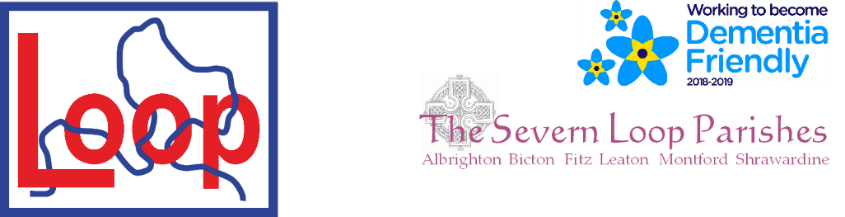 	Priest-in-Charge: 	The Revd Hannah Lins		07736 012011	revhannahlins@gmail.com	Assistant Priest: 	The Revd Peter Allanwww.severnloopparishes.org.uk	01939 290048	pallan412@gmail.com Loop Safeguarding Officer: Mrs Philippa Herbert 01939 291352	Lay Pastoral Minister:	Mrs Joyce JaggerSharing the Light in the Loop 01743 298285 weekly worship	07802 695954	pearhill1@outlook.com Daily Hope – the national service 0800 804 8044OCTOBER LOOP 2023Weekly Collects, Readings and Reflection are on the website (see above.)Harvest TimeWith 1st October being a Sunday, Harvest feels rather early this year! That’s a salutary reminder of the reality though- for our farming community the harvest has been underway for some time and we’re rather late to the season! Please do continue to pray for all those who work in agriculture, and for all of us in our stewardship of the earth. As usual our harvest donations will be going to local food distribution charities. It’s a difficult year for many. For example, the Foodbank is seeing record levels of use- and they are always so grateful for our contributions. There can be a bit of confusion about the difference between that and the Food Hub. Just to clarify, here is the distinction: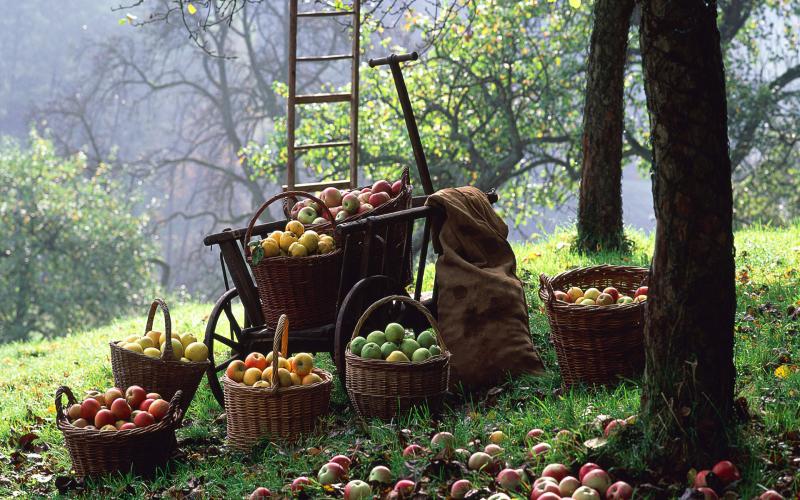 Shrewsbury Foodbank (Barnabus)- provides food for only for those in need, who have gone through a referral processThe Food Hub- is a distribution centre for leftover food from supermarkets. Anyone is welcome to this, because the principle is simply ‘no waste’- we’re all free to take food from the various food-shares around the townIn both cases, their very existence piques our conscience, and challenges to remember both the inequalities around us and the ways in which we could be less wasteful in our food consumption. These we bring to our worship, along with our thankfulness for the abundance we enjoy as the harvest is gathered in. Coach TripThank you to Gillian Steedman for organising a wonderful day out in Worcester- it was brilliantly planned-out and we all had a super time!Christmas (shhh!)It is far too soon to speak of this, but here are a few bits of information that are in addition to previous years…After the joy of singing in Battlefield and Preston Gubbals last year, we’ve decided to hold carol services in both places this time round. As follows:St Mary Magdalene, Battlefield- 2pm, Saturday, 16th DecemberSt Martins, Preston Gubbals- 2pm, Sunday, 17th DecemberThere is also going to be a Christmas Tree Festival at Leaton on 8th-10th December.Finally, a bit like they do at the Hospice, we are going to have Light for a Loved One at Bicton- so throughout December there will be a tree lit in memory of loved ones, and a list of names on the notice board. There is information in Bicton Village News, or contact Hannah to find out more.Ride and StrideWell done to all involved in the Ride and Stride! Many of our churches were open for the first time, and people really appreciated the welcome. It was lovely to see a good number riding round- as I turned out of Bicton that morning, a tandem turned in!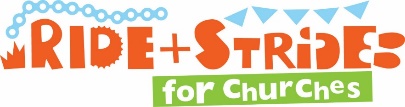 Forest ChurchOur next Forest Church will be stretching the definition! Probably better called Forest-Inspired Church, it’ll be held indoors (I know!) on 19th November at the Mission Church in Bomere Heath. It’ll be an afternoon of festive woodland crafting. More details to come… Remembering with LoveOur annual Remembering with Love service will be at 3pm on 29th October, at Leaton. Please do email Hannah any names of loved-ones that you would like read out at this service. Please also keep local bereaved families in your prayers- we will be inviting a large number this year because sadly we’ve had far more funerals than we usually do.Diary DatesBicton CAMEO Coffee Morning- 12th October, 10.30am- noon. In church.The Stepping Out Café in Bomere Heath- 25th October, 2.30pm-4pm.Filling Station- Knockin Village Hall is on 17th October, 7.10pm for a 7.30pm start. The next one at Rodington Village Hall (SY4 4QS) is on 23rd October, 7.15pm for a 7.30pm start. REVS- 15th October, 9.30am-noon, Montford Bridge Café.For Your PrayersFor those living with the aftermath of the earthquake in Morocco and the flooding in Libya.For those preparing for Confirmation- our service is on 5th November, 4pm @Leaton.For our local homeless community, following the temporary closure of The Ark. For harvest time for our local farmers.For places of war, refugees and all who seek safety.Readings for OctoberSUNDAY SERVICES FOR OCTOBER 2023HC- Holy Communion; MP- Morning Prayer; BCP- Book of Common PrayerOTHER WAYS TO WORSHIP ON SUNDAYSSUNDAY AT SIX 6 pm via Zoom – email Peter or Hannah to receive the link.SHARING THE LIGHT IN THE LOOP- weekly phone line worship – see top of this page for the number.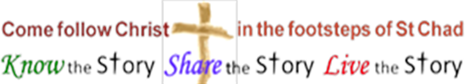 DAILY HOPE – national phone line, see number above.LICHFIELD CATHEDRAL- www.lichfield-cathedral.org  10.30 am EucharistFestival ServicesMealsBicton and Leaton- 1st OctoberShrawardine- 8th OctoberAlbrighton, Fitz and Montford- 15th OctoberBomere Ecumenical Harvest Supper- 2nd October, 7pm for 7.30pm, The Mission Church. Bring and Share, with sign-up sheets at the back of church.Harvest Lunch @Montford Parish Hall- 8th October, 12.30pm-12.45pm, Adults £10, Children under 11 £5, under-fives free. Tickets available from Tricia Jones (01743 850810), Cheri (01743 850200) or Esther (07484 777625). Bring your own drinks.DatePsalmFirst ReadingSecond Reading/ GospelHarvest Thanksgiving652 Corinthians 9.6-15Luke 17.11-191st October25.1-8Philippians 2.1-13Matthew 21.23-32 8th October80.9-17Philippians 3.4b-14 Matthew 21.33-46 15th October23 Philippians 4.1-9 Matthew 22.1-1422nd October96.1-131 Thessalonians 1.1-10 Matthew 22.15-22 29th October11 Thessalonians 2.1-8Matthew 22.34-465th November34.1-101 John 3.1-3Matthew 5.1-12AlbrightonBictonBomere HeathFitzLeatonMontfordShrawardine1st OctoberTrinity 17Green9.15 amHC11 amHarvest Communion9.30amHC BCP10.45 amHarvest Communion9.30 amMP8th OctoberTrinity 18Green11 amMP9 amHC10.45 amMPNO SERVICE11 amHarvest Festival 15th OctoberTrinity 19Green9.15 amHarvest Festival11 amHC9.30amHarvest Festival10.45 amHC9.30 amHarvest Festival22nd OctoberTrinity 20Green11 amMP9 amHC10.45 amMP11 amHC9.30 amHC29th OctoberLast of TrinityGreen3pm Remembering with love 10.30amUnited Benefice Service5th NovemberAll SaintsWhite9.15 amHC11 amHC9.30 amHC  BCP10.45 amHC9.30 amMP